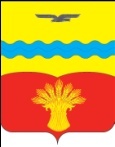 Совет депутатовмуниципального образованияПодольский сельсоветКрасногвардейского районаОренбургской областивторой созывс. ПодольскР Е Ш Е Н И Е20.03.2018   	      № 42/6  О выдвижении  в состав избирательной комиссии муниципального образования Подольский сельсовет Красногвардейского района Оренбургской области          Руководствуясь  статьей 15 Федерального закона  12 июля . № 67-ФЗ «Об основных гарантиях избирательных прав и права на участие в референдуме граждан Российской Федерации», Законом Оренбургской области «Об избирательных комиссиях, комиссиях референдума Оренбургской области», принятого постановлением Законодательного Собрания Оренбургской области от 21 июня . N 364, часть3.статьи 39 Федерального закона от  06 октября . № 131-ФЗ  «Об общих принципах организации местного самоуправления в Российской Федерации:        1. Выдвинуть  в состав ИКМО Подольский сельсовет Мартенс Елену Юрьевну  на срок полномочий избирательной комиссии с правом решающего голоса.2. Установить, что настоящее решение вступает в силу после его государственной регистрации и официального обнародования в установленном  порядке.3. Возложить контроль за исполнением настоящего решения на постоянную комиссию по вопросам социального развития, правопорядка и статуса депутата.Глава сельсовета –Председатель Совета депутатов                                                            К.П.Франц Разослано: в дело, администрации района, для обнародования, прокурору района, ТИК Красногвардейского района.